MISSOURI DEPARTMENT OF SOCIAL SERVICES CHILDREN’S DIVISION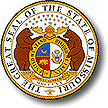 Level of Care Determination FormName of Assessor:Name of Assessor:Name of Assessor:Name of Assessor:Name of Assessor:Name of Assessor:Name of Assessor:Name of Assessor:Name of Assessor:Date Completed: Date Completed: Date Completed: Email: Email: Email: Email: Email: Email: Email: Email: Email: Phone Number: Phone Number: Phone Number: Youth’s Name: Youth’s Name: Youth’s Name: Youth’s Name: Youth’s Name: Youth’s Name: Youth’s Name: Youth’s Name: Youth’s Name: DCN: DCN: DCN: Youth’s Current Placement Name: Youth’s Current Placement Name: Youth’s Current Placement Name: Youth’s Current Placement Name: Youth’s Current Placement Name: Type of Placement:      Type of Placement:      DVN: DVN: DVN: DVN: Date Placed:      Selection/Screening Team Members in Attendance: Selection/Screening Team Members in Attendance: Selection/Screening Team Members in Attendance: Selection/Screening Team Members in Attendance: Selection/Screening Team Members in Attendance: Selection/Screening Team Members in Attendance: Selection/Screening Team Members in Attendance: Selection/Screening Team Members in Attendance: Selection/Screening Team Members in Attendance: Selection/Screening Team Members in Attendance: Selection/Screening Team Members in Attendance: Selection/Screening Team Members in Attendance: Presenting Behaviors Not Included in the CPSI Checklist (check all that apply):Presenting Behaviors Not Included in the CPSI Checklist (check all that apply):Presenting Behaviors Not Included in the CPSI Checklist (check all that apply):Presenting Behaviors Not Included in the CPSI Checklist (check all that apply):Presenting Behaviors Not Included in the CPSI Checklist (check all that apply):Presenting Behaviors Not Included in the CPSI Checklist (check all that apply):Presenting Behaviors Not Included in the CPSI Checklist (check all that apply):Presenting Behaviors Not Included in the CPSI Checklist (check all that apply):Presenting Behaviors Not Included in the CPSI Checklist (check all that apply):Presenting Behaviors Not Included in the CPSI Checklist (check all that apply):Presenting Behaviors Not Included in the CPSI Checklist (check all that apply):Presenting Behaviors Not Included in the CPSI Checklist (check all that apply): Destructiveness Poor social skills Eating challenges Personal hygiene  Soiling Bedwetting Personal hygiene  Soiling Bedwetting Other:        Other:        Other:        Other:        Other:        Other:        Other:        Other:        Other:        Other:        Other:        Other:        Other:        Other:        Other:        Other:        Other:        Other:        Other:        Other:        Other:        Other:        Other:        Other:        Other:        Other:        Other:       Please describe the youth’s presenting behaviors, provide specific examples, onset and duration, and other relevant details such as possible triggers for each checked box above as well as descriptive information to support the CSPI assessment scoring, include dates:Please describe the youth’s presenting behaviors, provide specific examples, onset and duration, and other relevant details such as possible triggers for each checked box above as well as descriptive information to support the CSPI assessment scoring, include dates:Please describe the youth’s presenting behaviors, provide specific examples, onset and duration, and other relevant details such as possible triggers for each checked box above as well as descriptive information to support the CSPI assessment scoring, include dates:Please describe the youth’s presenting behaviors, provide specific examples, onset and duration, and other relevant details such as possible triggers for each checked box above as well as descriptive information to support the CSPI assessment scoring, include dates:Please describe the youth’s presenting behaviors, provide specific examples, onset and duration, and other relevant details such as possible triggers for each checked box above as well as descriptive information to support the CSPI assessment scoring, include dates:Please describe the youth’s presenting behaviors, provide specific examples, onset and duration, and other relevant details such as possible triggers for each checked box above as well as descriptive information to support the CSPI assessment scoring, include dates:Please describe the youth’s presenting behaviors, provide specific examples, onset and duration, and other relevant details such as possible triggers for each checked box above as well as descriptive information to support the CSPI assessment scoring, include dates:Please describe the youth’s presenting behaviors, provide specific examples, onset and duration, and other relevant details such as possible triggers for each checked box above as well as descriptive information to support the CSPI assessment scoring, include dates:Please describe the youth’s presenting behaviors, provide specific examples, onset and duration, and other relevant details such as possible triggers for each checked box above as well as descriptive information to support the CSPI assessment scoring, include dates:Please describe the youth’s presenting behaviors, provide specific examples, onset and duration, and other relevant details such as possible triggers for each checked box above as well as descriptive information to support the CSPI assessment scoring, include dates:Please describe the youth’s presenting behaviors, provide specific examples, onset and duration, and other relevant details such as possible triggers for each checked box above as well as descriptive information to support the CSPI assessment scoring, include dates:Please describe the youth’s presenting behaviors, provide specific examples, onset and duration, and other relevant details such as possible triggers for each checked box above as well as descriptive information to support the CSPI assessment scoring, include dates:What is the youth’s permanency plan? Describe parental and other relatives’ involvement, progress and barriers in reaching timely permanency.  Provide the concurrent permanency plan, if applicable. What is the youth’s permanency plan? Describe parental and other relatives’ involvement, progress and barriers in reaching timely permanency.  Provide the concurrent permanency plan, if applicable. What is the youth’s permanency plan? Describe parental and other relatives’ involvement, progress and barriers in reaching timely permanency.  Provide the concurrent permanency plan, if applicable. What is the youth’s permanency plan? Describe parental and other relatives’ involvement, progress and barriers in reaching timely permanency.  Provide the concurrent permanency plan, if applicable. What is the youth’s permanency plan? Describe parental and other relatives’ involvement, progress and barriers in reaching timely permanency.  Provide the concurrent permanency plan, if applicable. What is the youth’s permanency plan? Describe parental and other relatives’ involvement, progress and barriers in reaching timely permanency.  Provide the concurrent permanency plan, if applicable. What is the youth’s permanency plan? Describe parental and other relatives’ involvement, progress and barriers in reaching timely permanency.  Provide the concurrent permanency plan, if applicable. What is the youth’s permanency plan? Describe parental and other relatives’ involvement, progress and barriers in reaching timely permanency.  Provide the concurrent permanency plan, if applicable. What is the youth’s permanency plan? Describe parental and other relatives’ involvement, progress and barriers in reaching timely permanency.  Provide the concurrent permanency plan, if applicable. What is the youth’s permanency plan? Describe parental and other relatives’ involvement, progress and barriers in reaching timely permanency.  Provide the concurrent permanency plan, if applicable. What is the youth’s permanency plan? Describe parental and other relatives’ involvement, progress and barriers in reaching timely permanency.  Provide the concurrent permanency plan, if applicable. What is the youth’s permanency plan? Describe parental and other relatives’ involvement, progress and barriers in reaching timely permanency.  Provide the concurrent permanency plan, if applicable. Please list any placement considerations needed for this youth (i.e., travel, visitation arrangements). Please list any placement considerations needed for this youth (i.e., travel, visitation arrangements). Please list any placement considerations needed for this youth (i.e., travel, visitation arrangements). Please list any placement considerations needed for this youth (i.e., travel, visitation arrangements). Please list any placement considerations needed for this youth (i.e., travel, visitation arrangements). Please list any placement considerations needed for this youth (i.e., travel, visitation arrangements). Please list any placement considerations needed for this youth (i.e., travel, visitation arrangements). Please list any placement considerations needed for this youth (i.e., travel, visitation arrangements). Please list any placement considerations needed for this youth (i.e., travel, visitation arrangements). Please list any placement considerations needed for this youth (i.e., travel, visitation arrangements). Please list any placement considerations needed for this youth (i.e., travel, visitation arrangements). Please list any placement considerations needed for this youth (i.e., travel, visitation arrangements). What type of family will best fit this youth’s needs? (i.e. home with no young children/pets, two parent family, etc.)What type of family will best fit this youth’s needs? (i.e. home with no young children/pets, two parent family, etc.)What type of family will best fit this youth’s needs? (i.e. home with no young children/pets, two parent family, etc.)What type of family will best fit this youth’s needs? (i.e. home with no young children/pets, two parent family, etc.)What type of family will best fit this youth’s needs? (i.e. home with no young children/pets, two parent family, etc.)What type of family will best fit this youth’s needs? (i.e. home with no young children/pets, two parent family, etc.)What type of family will best fit this youth’s needs? (i.e. home with no young children/pets, two parent family, etc.)What type of family will best fit this youth’s needs? (i.e. home with no young children/pets, two parent family, etc.)What type of family will best fit this youth’s needs? (i.e. home with no young children/pets, two parent family, etc.)What type of family will best fit this youth’s needs? (i.e. home with no young children/pets, two parent family, etc.)What type of family will best fit this youth’s needs? (i.e. home with no young children/pets, two parent family, etc.)What type of family will best fit this youth’s needs? (i.e. home with no young children/pets, two parent family, etc.)What type of family will best fit this youth’s needs? (i.e. home with no young children/pets, two parent family, etc.)What type of family will best fit this youth’s needs? (i.e. home with no young children/pets, two parent family, etc.)When we think about the situation this family/youth is facing:When we think about the situation this family/youth is facing:When we think about the situation this family/youth is facing:When we think about the situation this family/youth is facing:When we think about the situation this family/youth is facing:When we think about the situation this family/youth is facing:When we think about the situation this family/youth is facing:When we think about the situation this family/youth is facing:When we think about the situation this family/youth is facing:When we think about the situation this family/youth is facing:When we think about the situation this family/youth is facing:When we think about the situation this family/youth is facing:When we think about the situation this family/youth is facing:When we think about the situation this family/youth is facing:What are we worried about?What are we worried about?What are we worried about?What’s working well?What’s working well?What’s working well?What’s working well?What needs to happen?What needs to happen?What needs to happen?What needs to happen?What needs to happen?What needs to happen?What needs to happen?Level of Care (LOC) Determination and Approval: Traditional Foster Home  *Medical Foster Home (CS-10 determination form; *LOC staffing not required, Supervisor can approve) Elevated Needs Level A  Elevated Needs Level B Treatment Foster Care (Submit completed CS-9 packet and approved CD-137 form to TFC Agency) Level of Care (LOC) Determination and Approval: Traditional Foster Home  *Medical Foster Home (CS-10 determination form; *LOC staffing not required, Supervisor can approve) Elevated Needs Level A  Elevated Needs Level B Treatment Foster Care (Submit completed CS-9 packet and approved CD-137 form to TFC Agency) Level of Care (LOC) Determination and Approval: Traditional Foster Home  *Medical Foster Home (CS-10 determination form; *LOC staffing not required, Supervisor can approve) Elevated Needs Level A  Elevated Needs Level B Treatment Foster Care (Submit completed CS-9 packet and approved CD-137 form to TFC Agency) Level of Care (LOC) Determination and Approval: Traditional Foster Home  *Medical Foster Home (CS-10 determination form; *LOC staffing not required, Supervisor can approve) Elevated Needs Level A  Elevated Needs Level B Treatment Foster Care (Submit completed CS-9 packet and approved CD-137 form to TFC Agency) Level of Care (LOC) Determination and Approval: Traditional Foster Home  *Medical Foster Home (CS-10 determination form; *LOC staffing not required, Supervisor can approve) Elevated Needs Level A  Elevated Needs Level B Treatment Foster Care (Submit completed CS-9 packet and approved CD-137 form to TFC Agency) Level of Care (LOC) Determination and Approval: Traditional Foster Home  *Medical Foster Home (CS-10 determination form; *LOC staffing not required, Supervisor can approve) Elevated Needs Level A  Elevated Needs Level B Treatment Foster Care (Submit completed CS-9 packet and approved CD-137 form to TFC Agency) Level of Care (LOC) Determination and Approval: Traditional Foster Home  *Medical Foster Home (CS-10 determination form; *LOC staffing not required, Supervisor can approve) Elevated Needs Level A  Elevated Needs Level B Treatment Foster Care (Submit completed CS-9 packet and approved CD-137 form to TFC Agency) Level of Care (LOC) Determination and Approval: Traditional Foster Home  *Medical Foster Home (CS-10 determination form; *LOC staffing not required, Supervisor can approve) Elevated Needs Level A  Elevated Needs Level B Treatment Foster Care (Submit completed CS-9 packet and approved CD-137 form to TFC Agency) Level of Care (LOC) Determination and Approval: Traditional Foster Home  *Medical Foster Home (CS-10 determination form; *LOC staffing not required, Supervisor can approve) Elevated Needs Level A  Elevated Needs Level B Treatment Foster Care (Submit completed CS-9 packet and approved CD-137 form to TFC Agency) Level of Care (LOC) Determination and Approval: Traditional Foster Home  *Medical Foster Home (CS-10 determination form; *LOC staffing not required, Supervisor can approve) Elevated Needs Level A  Elevated Needs Level B Treatment Foster Care (Submit completed CS-9 packet and approved CD-137 form to TFC Agency) Level of Care (LOC) Determination and Approval: Traditional Foster Home  *Medical Foster Home (CS-10 determination form; *LOC staffing not required, Supervisor can approve) Elevated Needs Level A  Elevated Needs Level B Treatment Foster Care (Submit completed CS-9 packet and approved CD-137 form to TFC Agency) Level of Care (LOC) Determination and Approval: Traditional Foster Home  *Medical Foster Home (CS-10 determination form; *LOC staffing not required, Supervisor can approve) Elevated Needs Level A  Elevated Needs Level B Treatment Foster Care (Submit completed CS-9 packet and approved CD-137 form to TFC Agency) Level of Care (LOC) Determination and Approval: Traditional Foster Home  *Medical Foster Home (CS-10 determination form; *LOC staffing not required, Supervisor can approve) Elevated Needs Level A  Elevated Needs Level B Treatment Foster Care (Submit completed CS-9 packet and approved CD-137 form to TFC Agency) Level of Care (LOC) Determination and Approval: Traditional Foster Home  *Medical Foster Home (CS-10 determination form; *LOC staffing not required, Supervisor can approve) Elevated Needs Level A  Elevated Needs Level B Treatment Foster Care (Submit completed CS-9 packet and approved CD-137 form to TFC Agency)         Relative TFC           Traditional TFC          Transition (Parent(s)/Other)          Subsidy In-home        Relative TFC           Traditional TFC          Transition (Parent(s)/Other)          Subsidy In-home        Relative TFC           Traditional TFC          Transition (Parent(s)/Other)          Subsidy In-home        Relative TFC           Traditional TFC          Transition (Parent(s)/Other)          Subsidy In-home        Relative TFC           Traditional TFC          Transition (Parent(s)/Other)          Subsidy In-home        Relative TFC           Traditional TFC          Transition (Parent(s)/Other)          Subsidy In-home        Relative TFC           Traditional TFC          Transition (Parent(s)/Other)          Subsidy In-home        Relative TFC           Traditional TFC          Transition (Parent(s)/Other)          Subsidy In-home        Relative TFC           Traditional TFC          Transition (Parent(s)/Other)          Subsidy In-home        Relative TFC           Traditional TFC          Transition (Parent(s)/Other)          Subsidy In-home        Relative TFC           Traditional TFC          Transition (Parent(s)/Other)          Subsidy In-home        Relative TFC           Traditional TFC          Transition (Parent(s)/Other)          Subsidy In-home        Relative TFC           Traditional TFC          Transition (Parent(s)/Other)          Subsidy In-home        Relative TFC           Traditional TFC          Transition (Parent(s)/Other)          Subsidy In-homeIs there already a TFC placement provider identified?      Yes      No If relative, are they licensed?    Yes        No   Will the TFC agency need to complete the relative home assessment/licensure?  Yes      No  Does Not Meet Criteria/Other-Explain: Is there already a TFC placement provider identified?      Yes      No If relative, are they licensed?    Yes        No   Will the TFC agency need to complete the relative home assessment/licensure?  Yes      No  Does Not Meet Criteria/Other-Explain: Is there already a TFC placement provider identified?      Yes      No If relative, are they licensed?    Yes        No   Will the TFC agency need to complete the relative home assessment/licensure?  Yes      No  Does Not Meet Criteria/Other-Explain: Is there already a TFC placement provider identified?      Yes      No If relative, are they licensed?    Yes        No   Will the TFC agency need to complete the relative home assessment/licensure?  Yes      No  Does Not Meet Criteria/Other-Explain: Is there already a TFC placement provider identified?      Yes      No If relative, are they licensed?    Yes        No   Will the TFC agency need to complete the relative home assessment/licensure?  Yes      No  Does Not Meet Criteria/Other-Explain: Is there already a TFC placement provider identified?      Yes      No If relative, are they licensed?    Yes        No   Will the TFC agency need to complete the relative home assessment/licensure?  Yes      No  Does Not Meet Criteria/Other-Explain: Is there already a TFC placement provider identified?      Yes      No If relative, are they licensed?    Yes        No   Will the TFC agency need to complete the relative home assessment/licensure?  Yes      No  Does Not Meet Criteria/Other-Explain: Is there already a TFC placement provider identified?      Yes      No If relative, are they licensed?    Yes        No   Will the TFC agency need to complete the relative home assessment/licensure?  Yes      No  Does Not Meet Criteria/Other-Explain: Is there already a TFC placement provider identified?      Yes      No If relative, are they licensed?    Yes        No   Will the TFC agency need to complete the relative home assessment/licensure?  Yes      No  Does Not Meet Criteria/Other-Explain: Is there already a TFC placement provider identified?      Yes      No If relative, are they licensed?    Yes        No   Will the TFC agency need to complete the relative home assessment/licensure?  Yes      No  Does Not Meet Criteria/Other-Explain: Is there already a TFC placement provider identified?      Yes      No If relative, are they licensed?    Yes        No   Will the TFC agency need to complete the relative home assessment/licensure?  Yes      No  Does Not Meet Criteria/Other-Explain: Is there already a TFC placement provider identified?      Yes      No If relative, are they licensed?    Yes        No   Will the TFC agency need to complete the relative home assessment/licensure?  Yes      No  Does Not Meet Criteria/Other-Explain: Is there already a TFC placement provider identified?      Yes      No If relative, are they licensed?    Yes        No   Will the TFC agency need to complete the relative home assessment/licensure?  Yes      No  Does Not Meet Criteria/Other-Explain: Is there already a TFC placement provider identified?      Yes      No If relative, are they licensed?    Yes        No   Will the TFC agency need to complete the relative home assessment/licensure?  Yes      No  Does Not Meet Criteria/Other-Explain: TFC Caregiver: TFC Caregiver: TFC Caregiver: DVN: DVN: Address: Address: Address: Address: Address: Address: Phone: Phone: Phone: Licensing Worker: Licensing Worker: Licensing Worker: Phone: Phone: Email: Email: Email: Email: Email: Email: Email: Email: Email:   Refer for Residential- Submit completed CS-9 packet and LOC Determination form, CD-137 to the RCST Please describe how the child’s needs are unable to be met in a community setting:  Refer for Residential- Submit completed CS-9 packet and LOC Determination form, CD-137 to the RCST Please describe how the child’s needs are unable to be met in a community setting:  Refer for Residential- Submit completed CS-9 packet and LOC Determination form, CD-137 to the RCST Please describe how the child’s needs are unable to be met in a community setting:  Refer for Residential- Submit completed CS-9 packet and LOC Determination form, CD-137 to the RCST Please describe how the child’s needs are unable to be met in a community setting:  Refer for Residential- Submit completed CS-9 packet and LOC Determination form, CD-137 to the RCST Please describe how the child’s needs are unable to be met in a community setting:  Refer for Residential- Submit completed CS-9 packet and LOC Determination form, CD-137 to the RCST Please describe how the child’s needs are unable to be met in a community setting:  Refer for Residential- Submit completed CS-9 packet and LOC Determination form, CD-137 to the RCST Please describe how the child’s needs are unable to be met in a community setting:  Refer for Residential- Submit completed CS-9 packet and LOC Determination form, CD-137 to the RCST Please describe how the child’s needs are unable to be met in a community setting:  Refer for Residential- Submit completed CS-9 packet and LOC Determination form, CD-137 to the RCST Please describe how the child’s needs are unable to be met in a community setting:  Refer for Residential- Submit completed CS-9 packet and LOC Determination form, CD-137 to the RCST Please describe how the child’s needs are unable to be met in a community setting:  Refer for Residential- Submit completed CS-9 packet and LOC Determination form, CD-137 to the RCST Please describe how the child’s needs are unable to be met in a community setting:  Refer for Residential- Submit completed CS-9 packet and LOC Determination form, CD-137 to the RCST Please describe how the child’s needs are unable to be met in a community setting:  Refer for Residential- Submit completed CS-9 packet and LOC Determination form, CD-137 to the RCST Please describe how the child’s needs are unable to be met in a community setting:  Refer for Residential- Submit completed CS-9 packet and LOC Determination form, CD-137 to the RCST Please describe how the child’s needs are unable to be met in a community setting:Signature of Assessor: Signature of Assessor: Signature of Assessor: Signature of Assessor: Signature of Assessor: Signature of Assessor: Signature of Assessor: Signature of Assessor: Signature of Assessor: Date: Date: Date: Date: Date: 